ПОДГОТОВКА К ГИА.ИТОГОВЫЙ ТЕСТ ЗА КУРС АЛГЕБРЫ 7 КЛАССА.Пояснительная записка    Данный тест содержит темы курса алгебры, включаемые для выпускников девятых классов общеобразовательных учреждений. Содержание экзаменационной работы находится в рамках Обязательного минимума содержания образования по математике в основной школе. Из сборника заданий для подготовки к итоговой аттестации выбраны задания посильные для учащихся 7 класса. Тест составлен по принципу проведения ГИА, что позволяет учащимся 7 класса психологически готовиться к экзаменам. Основной характеристикой методики проведения занятий и работы с тестами по подготовки к ГИА является активизирующее воздействие на обучаемых- систематическое убеждение их в том ,что лишь при наличии активной позиции при изучении данного предмета ,при условии приобретения практических умений и навыков и их реального использования можно рассчитывать на успех.Этот же тест можно использовать и в сентябре, как вводный для учащихся    8 класса.Литература. Алгебра: сб. заданий для подготовки к итоговой аттестации в 9 кл./ [Л.В. Кузнецова, С.Б. Суворова, Е.А. Бунимович и др.].–  М.: Просвещение, 2011г.  – (Итоговая аттестация). Сборник заданий для проведения письменного экзамена по алгебре за курс основной школы. 9 класс / Л.В. Кузнецова, Е.А. Бунимович, Б.П. Пигарев, С.Б. Суворова. – 7-е изд., стереотип. – М.: Дрофа, 2002.  Вариант-1Вычислите 33*3-4А. 10287                      Б.                        В. 3                             Г. другой ответ2.   Упростите  5(2а+1)-3А.10а+5-3            Б.10а-2                   В.10а+2              Г. 10а3. Вынесите общий множитель за скобки А.                Б                 В.                  Г. 4. При каких х не имеет смысла выражение   А. х=0                     Б. х=1                  В. Х=2           Г. при любых х5. Из формулы мощности  выразите работу АА.                 Б.               В.               Г. 6. Решите уравнение:  3х-1=7х +1А. 0,5                   Б. -2                 В. 2           Г. -0,57. Товар стоит 3200 р. Сколько стал стоить этот товар после снижения цены на 5%.А. 3040                            Б. 304                           В. 1600                       Г. 31008. Представьте многочлен в виде произведения А. (х-у)(х-4)                 Б. (х-у)(х+4)            В. (х+у)(х-4)                    Г. (х-у)(4-х)9. Упростите выражение (с+5)2-с(10-3с)А. -2с2+25                 Б. 4с2-10с+25             В. 4с2-5с+25             Г. 4с2+2510. Найдите значение выражения , если а=0,25Ответ: ___________________11. Лыжник от озера до деревни шел со скоростью , а обратно – со скоростью   12км/ч. Сколько времени ушло у него на обратную дорогу, если на весь путь туда и обратно лыжник затратил 3 ч? Пусть Х ч. – время на обратную дорогу. Какое из уравнений соответствует условию задачи?А. 15(3-х)=12х          Б.           В. 15х+12(3-х)=3           Г.15х=12(3-х)    12. Сравните  а2  и а3 , если известно, что 0<а<1       А. а2>а3           Б. а2<а3          В. а2=а3         Г. для сравнения не хватает данных      13.  Упростите         Ответ: __________________14. Для каждой функции, заданной формулой, укажите её график.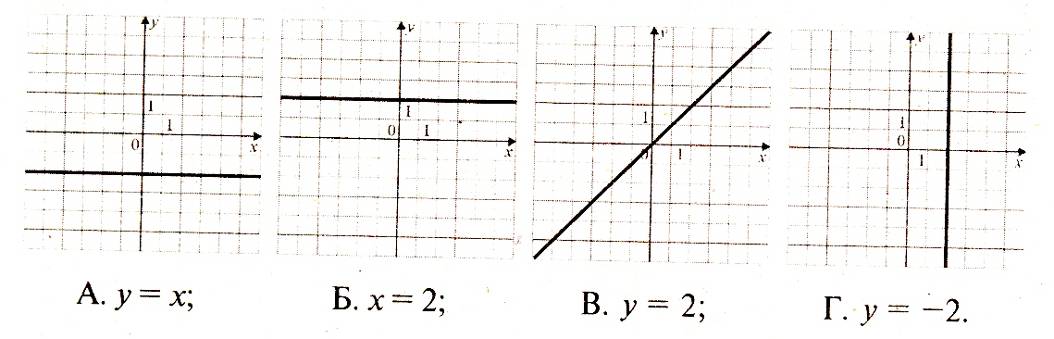 15. Вычислите координаты точек пересечения прямых           2х+3у=-12        и         4х-6у=0Ответ:___________________________Часть 2.       1.(2 балла) Решите уравнение: (2 балла) Решите систему                                 (4 балла) Постройте график функции у = f(x), гдеВариант-21. Товар стоил 1600р. Сколько стал стоить товар после повышения цены на 5%А.1760           Б1700            В.1605          Г. 16802.Вычислите 3-5: 3-4А. 729                      Б.                        В. 3                             Г. другой ответ3.  Упростите  3(4х+2)-5А.12х+1            Б.12х-1                  В.12х-3              Г. 12х+6-5     4. При каких х не имеет смысла выражение   А. х=7                     Б. х=8                   В. Ни при каких х           Г. при любых х5. Из формулы объёма  выразите плотность pА.                 Б.               В.               Г. 6. Решите уравнение:  4х+8=9+5хА. 1                  Б. -1                 В. 0             Г. Нет решения7. Представьте многочлен в виде произведения А. (а-с)(2-с)                 Б. (с-а)(2-с)            В. (с+а)(2-с)                    Г. (а-с)(2+с)8. Вынесите общий множитель за скобки А.                Б                 В.                  Г. 9. Упростите выражение (t-5)2+4(10-t)А. t2-14t+65                 Б. 4t2+6t+25             В.t2+15-4t              Г. t2+14t+6510. Найдите значение выражения , если а=2,25Ответ: ___________________11. Лодка, за одно и то же время может проплыть  по течению реки или  против течения. Известно, что скорость течения реки .Если собственную скорость принять за х км/ч, то можно составить уравнениеА.           Б.           В.            Г. 12. Сравните  а  и а3 , если известно, что 0<а<1       А. а>а3           Б. а<а3          В. а=а3         Г. для сравнения не хватает данных      13.  Упростите            Ответ: __________________14. Укажите график  функции, заданной формулой у=х. 15. Вычислите координаты точек пересечения прямых           х+3у=-12        и         4х-6у=-12Ответ:___________________________Часть 2.       1.(2 балла) Решите систему уравнений:      2.(2 балла) Решите уравнение 3. (4 балла) Решите графически уравнение х3-х+4=0Ответы:Часть 2Вар.11.х=-5/42. х=3, у=-7Вар.21.х=-4, у=52. х=-13\5Вариант-3Вычислите 23*2-4А. 10287                      Б.                        В. 2                             Г. другой ответ2.   Упростите  7(2а+1)-3А.10а+5-3            Б.14а-2                   В.14а+4              Г. 10а3. Вынесите общий множитель за скобки А.                Б                 В.                  Г. 4. При каких х не имеет смысла выражение   А. х=0                     Б. х=1                  В. Х=7           Г. при любых х5. Из формулы мощности  выразите работу АА.                 Б.               В.               Г. 6. Решите уравнение:  5х-1=7х +1А. 1                   Б. -2                 В. 2           Г. -17. Товар стоит 6400 р. Сколько стал стоить этот товар после снижения цены на 5%.А. 6040                            Б. 304                           В. 1600                       Г. 60808. Представьте многочлен в виде произведения А. (х-у)(х-7)                 Б. (х-у)(х+7)            В. (х+у)(х-7)                    Г. (х-у)(7-х)9. Упростите выражение (с+5)2-с(10-8с)А. -9с2+25                 Б. 4с2-10с+25             В. 4с2-5с+25             Г. 9с2+2510. Найдите значение выражения , если а=0,45Ответ: ___________________11. Лыжник от озера до деревни шел со скоростью 18 км/ч, а обратно – со скоростью   14км/ч. Сколько времени ушло у него на обратную дорогу, если на весь путь туда и обратно лыжник затратил 3 ч? Пусть Х ч. – время на обратную дорогу. Какое из уравнений соответствует условию задачи?А. 18(3-х)=14х          Б.           В. 18х+14(3-х)=3           Г.18х=14(3-х)    12. Сравните  а2  и а3 , если известно, что 0<а<1       А. а2>а3           Б. а2<а3          В. а2=а3         Г. для сравнения не хватает данных      13.  Упростите         Ответ: __________________14. Укажите график  функции, заданной формулой у=х.15. Вычислите координаты точек пересечения прямых           2х+3у=-12        и         2х-3у=0Ответ:___________________________Часть 2.       1.(2 балла) Решите уравнение: (2 балла) Решите систему                                 (4 балла) Решите графически уравнение х3-х+2=0Вар.1234567891011121314151бввввгааг-1/3аа7а/6в^2Х=3у=22гбабабава9аа3/4вХ=-6У=2